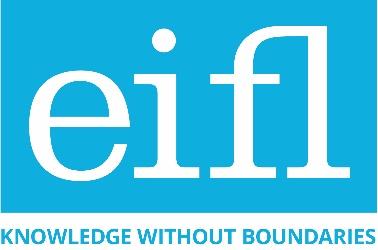 Public Library Innovation ProgrammeCall for proposalsMATCHING GRANTS FOR INNOVATIVE SERVICES IN NAMIBIA PUBLIC LIBRARIES APPLICATION FORMAll fields are requiredGeneral informationLibrary informationLibrary statistics Project summary [abstract] Provide an abstract of the project: describe the idea, the needs of the target group(s), the technologies you will use the main activities to be carried out and expected results. (100 words) Library and community profileGive a brief description of the library, including its most important services and achievements using bullet points. Briefly describe the broader community that your library serves. (Approximately 200 words)Needs Assessment of the target group(s)Who are the beneficiaries of the project, in terms of gender, age etc.? Here, give a more detailed description of their needs, based on the evidence from your Needs Assessment. Provide an estimate of how many people will benefit from the project, and the challenges they face that the project will address. (200 words)See TIP SHEET: Needs assessmentProject objective:Define main goal and objectives of the project using bullet points. Make sure your goals and objectives are clear and related to the problem defined in Section 6 Target group(s). (100 words)Technology Describe what information and communication technologies you will use; why this/these particular technology/ies are chosen and how the chosen technology/ies will help to address identified needs and support your project goals. (200 words)Partners Describe the roles and responsibilities of each partner in the project using bullet points. Attach letter(s) signed by partner organisation(s), confirming their role and input. (150 words)Project work planOutline the project work plan – main activities and duration of each activity.  Add new lines if needed. Please do not forget to include impact assessment activities in your plan. Please remember that this will be a 9-month project, implementation starts in May 2021 and ends in January 2022 (tentative). Check the invitation letter for schedule of reports.Project results Describe the expected results of the project and the expected impact the project will have on the target group. (200 words)See TIP SHEET: Defining results and impact Marketing and communication Describe proposed activities in each of the following areas: Marketing: how you will attract people to use the service? Communication: how will you communicate to local media and other stakeholders about the new service? (200 words)Sustainability and advocacyDescribe what actions you will take during the project to ensure that the newly introduced service continues after the funding ends. Advocacy: How will you convince the government/your Ministry/Council or organization and policy makers to sustain the service? (200 words)14.  Project budget14.1 ExpensesProvide a detailed budget for the amount requested from EIFL and the matching funds. Budget should be in USD. The total of requested funds from EIFL must not exceed 5.000 USD. Add new lines if needed.14.2 Sources of fundingA letter of support confirming matching funds from other contributors must be attached to the application. The letter should state the nature of the contribution – in-kind or cash, and the amount. 14.3. In-kind contribution List the sources and describe the contribution using bullet points.14.4. Budget narrativeBriefly describe each budget category here. Explain rationale in relation with the project objectives and activity plan.  15. 	Project management team
 Please add cells if needed.16. Bank information (Note: Based on local regulations in case of successful application, the project funds will be managed through the Namibia Library and Information Council, NLIC)APPLICATION SIGNATUREBy signing below, I declare that all statements in the application are accurate and complete.Project titleTarget group of your new serviceName of the library Type of the library (underline one)Regional Library and Resource CenterPublic libraryAddressTelephoneCountry URL of the library web site (If available)Project primary contact person(to be able to communicate in English)E-mail address of the primary contactHead of the libraryTotal population of the area served by your libraryNumber of children in the area served by your libraryNumber of youth in the area served by your libraryAverage number of users served by your library per dayAverage number of users served by your library per yearNumber of computers for public usage Number of full-time staff employed by your libraryNumber of part-time staff employed by your libraryNumber of volunteers in your libraryNumber of computers for staff usageDoes your library have internet connection? (underline one)If yes, what type? Select from the list and underline one Do you charge a membership fee? If so, how much in USDDo you charge for computer and Internet usage? If so, how much in USDLast annual library budget in USDPlease list source(s) of your budgetUnit nameNumber of unitsPrice for unit in USDTotal Requested from EIFL in USDTotal matching funds in USDEquipment Staff and administration Contracted services (consultants, trainers, speakers, technical support, etc.)Project related travel costsOTHER costsTOTALTOTAL all sources combinedAmount in USDTotal of requested funds from EIFLMatching funds from other sources List any other contribution (in-cash) if applicableTotal project budget all sources combined1Name1Current position1Education and training, project related skills1Responsibilities within the project team2Name2Current position2Education and training, project related skills2Responsibilities within the project team.Bank nameBank addressAccount numberAccount holderSWIFT codeSignature of authorized representativeDatePlease print your name:  Please print your name:  Job title:Job title: